    				ПРЕСС-РЕЛИЗ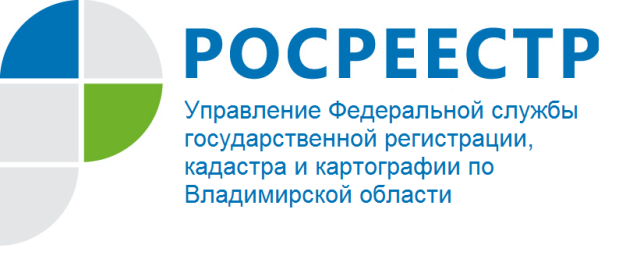 «О проведении «горячей линии»   Киржачский отдел Управления Росреестра по Владимирской области сообщает, что 22.09.2017 будет проводиться «горячая линия» с заявителями по вопросам государственной регистрации прав по телефону:  8(49237) 2-10-98   с 10.00 до 11.00.